         firma SVOBODA – Lučice 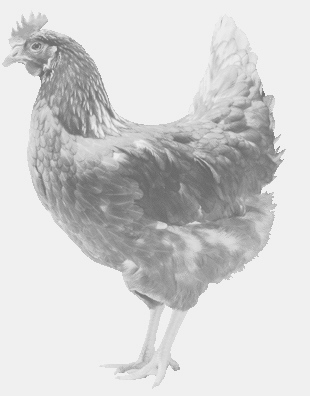  drůbežárna Mírovka, Vadín, 569489358, 777989857CHOVNÉ KUŘICE  barva červená a černáStáří:    11   -  20     týdnůCena:   115 - 160,- Kč/kuspondělí 27. června 201611.45 h.- Syrovátkau obecního úřaduMožno objednat: 569 489 358svoboda.lucice@seznam.cz